 Акция "Три П: Понимаем, Принимаем, Помогаем" В  нашем дошкольном образовательном учреждении проходила акция «Три П: Понимаем, Принимаем, Помогаем».Цель данной акции формирование инклюзивной культуры общества, толерантных установок по отношению к детям с ограниченными возможностями здоровья, инвалидностью.С целью воспитания толерантного отношения к людям с ограниченными возможностями здоровья . В нашем детском саду ,  в группах были проведены следующие мероприятия:- показан мультфильма по мотивам сказки В. Катаева «Цветик семицветик». В ходе обсуждения вопроса «Почему из последнего лепестка вырос ещё один волшебный цветок», дети пришли к выводу, что добро порождает добро, каждый должен оказывать помощь и поддержку нуждающимся людям;- проведены этические беседы о добре и зле, организованы и проведены подвижные и дидактические игры;- воспитанников возраста познакомили со знаками для инвалидов;- оформлены плакаты «Мы все такие разные, но мы вместе!»- проведена акция между группами «Поделись улыбкой» (ребята с большим удовольствием сделали небольшие подарочки для детей других групп)Проведённые мероприятия способствовали воспитанию у ребят таких качеств как толерантность, доброта, взаимопомощь, неравнодушие к проблемам и потребностям окружающих.Просмотрмультфильм по мотивам сказки В. Катаева «Цветик - семицветик»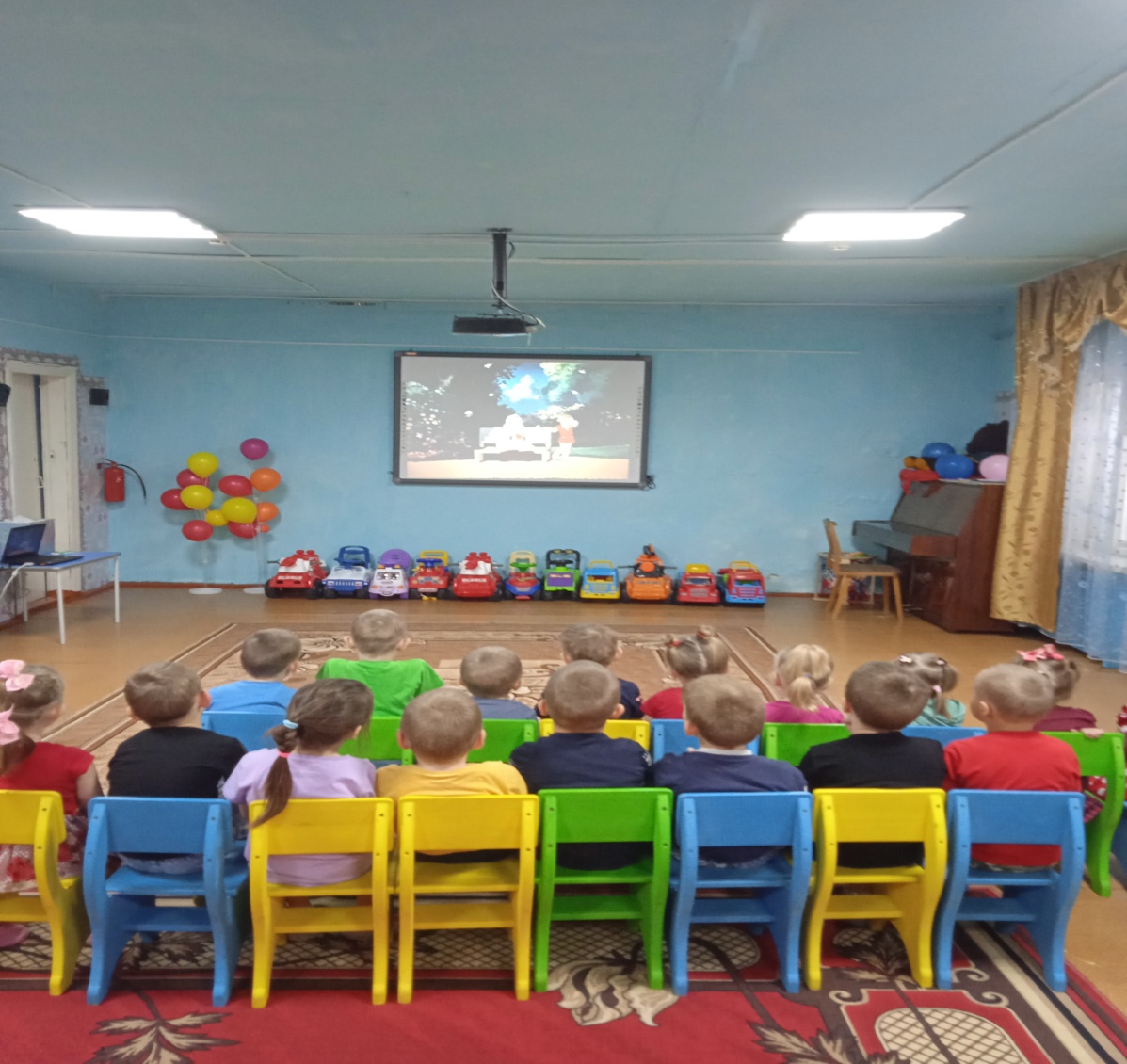 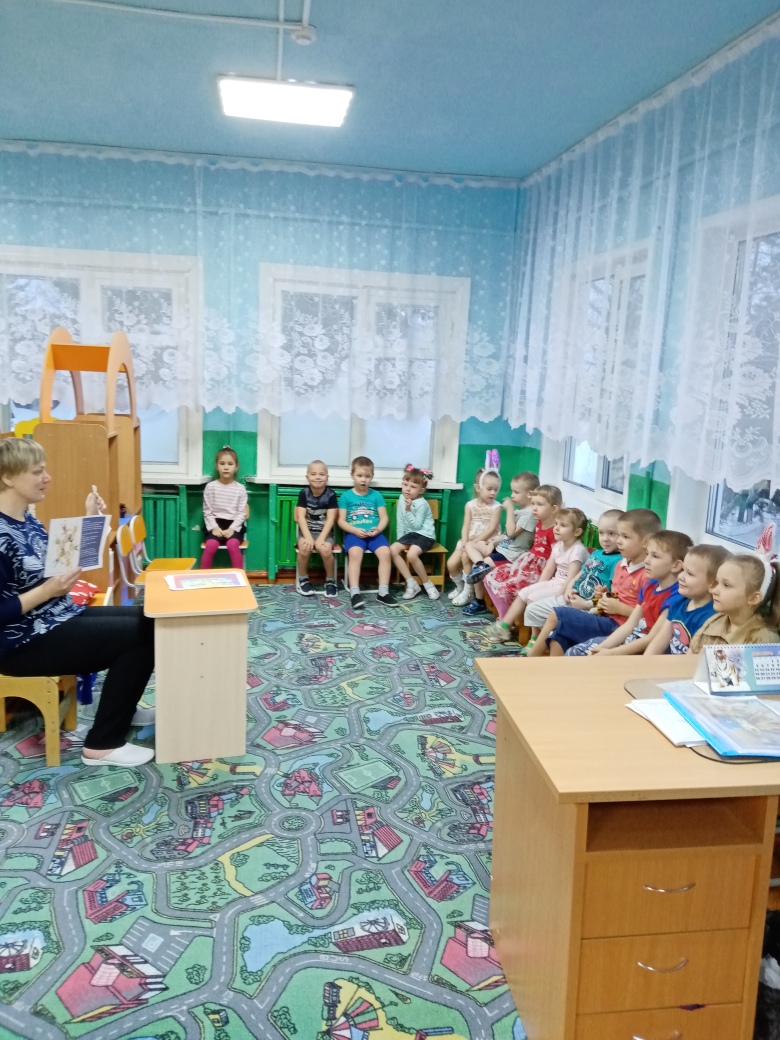 плакаты «Мы все такие разные, но мы вместе!»Сегодня мы больше, чем когда-либо общаемся с представителями других культур, народностей и религий. И наша успешность зависит от уважения к особенностям других людей, и умения сотрудничать и находить объединяющие вещи. Толерантность — это сигнал того, что человек открыт к новым возможностям в различных аспектах жизни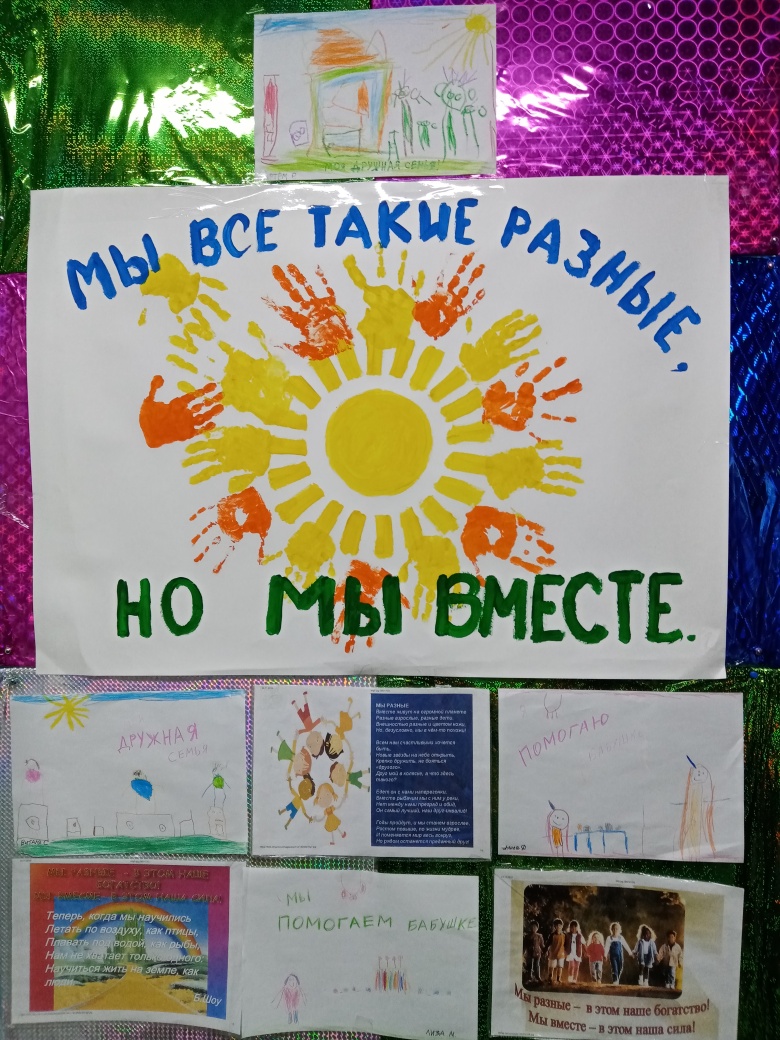 Развлечение «Дорогою добра»Цель: Обобщать представление детей о доброте как о ценном качестве человека, развивать социальные чувства, взаимопомощь. 
Задачи:- Формировать представление у детей о доброте, дружеские взаимоотношения, добрых поступках;-Активизировать словарь детей (добро, радость, счастье, забота, внимание);- Развивать у детей логическое мышление, воображение и внимание, привить интерес к игровой деятельности;- Воспитывать добрые чувства к окружающим людям, помочь понять детям, что все нуждаются в любви и доброжелательном отношении.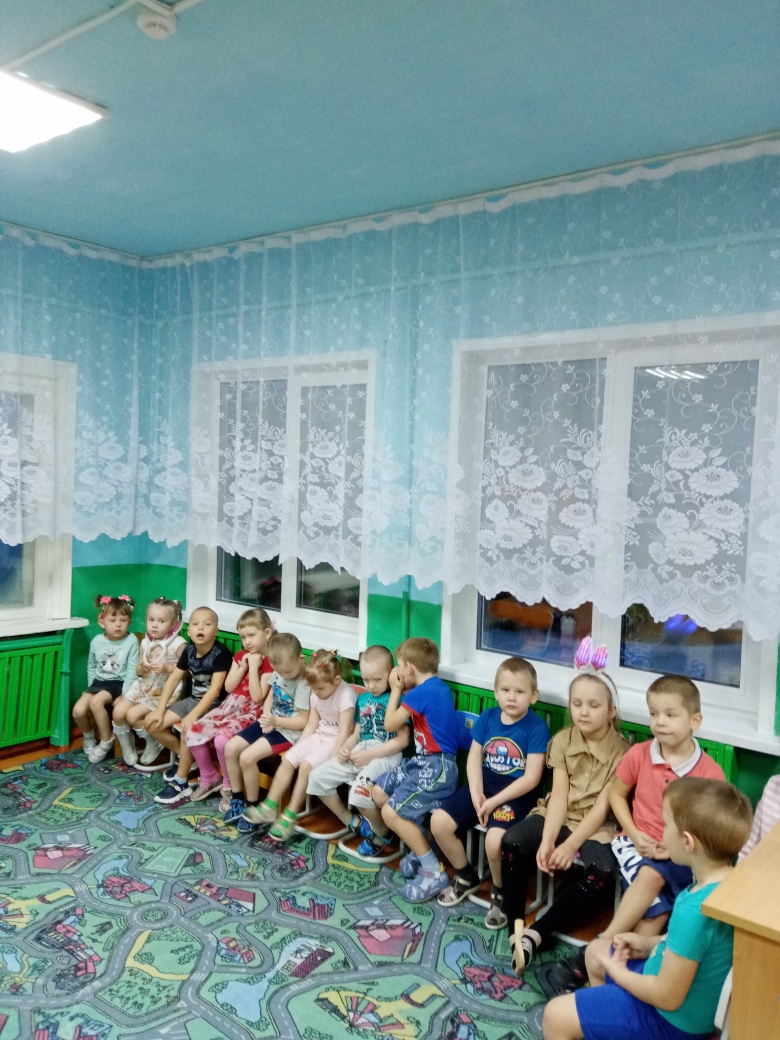 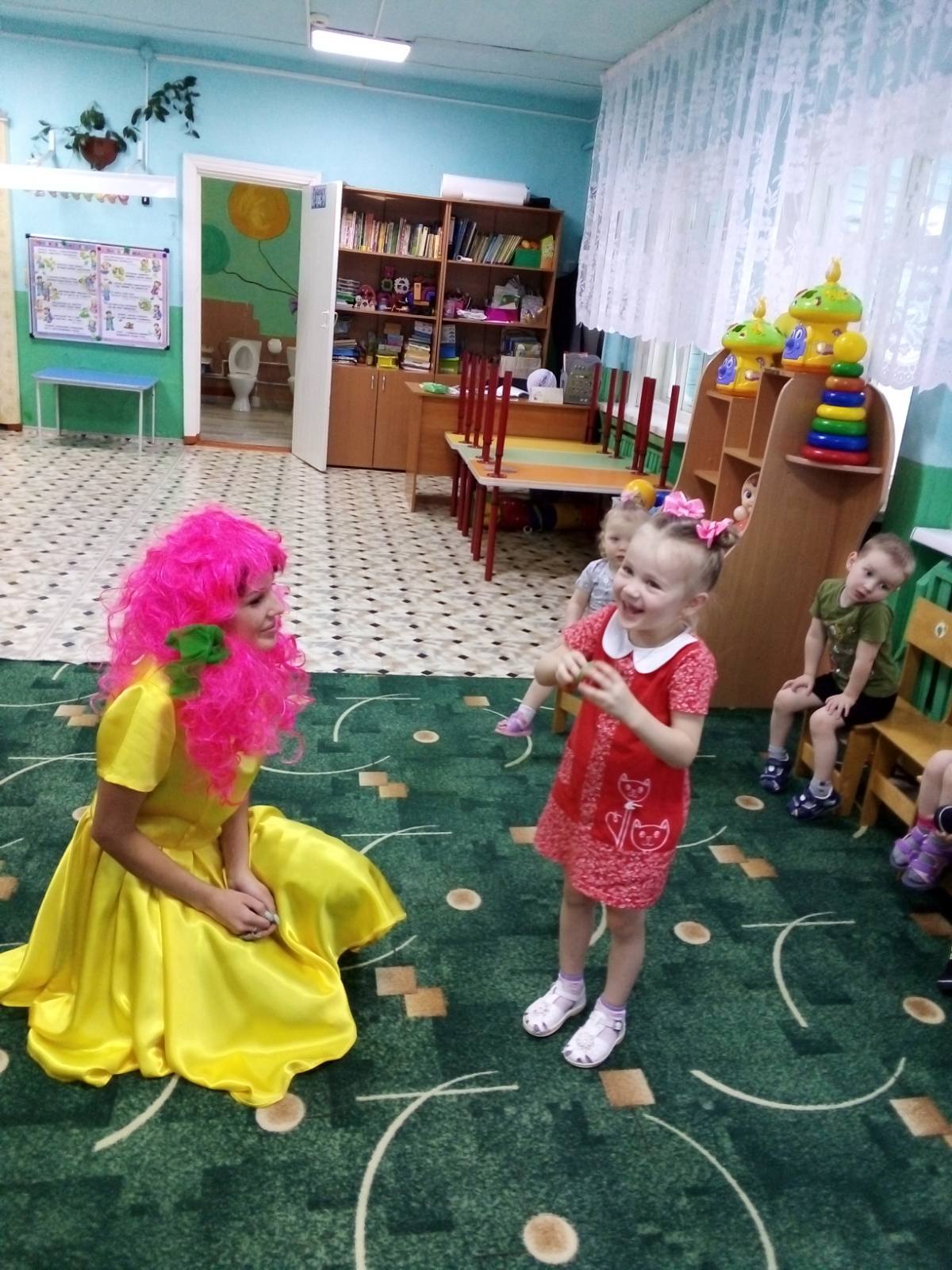 Акция между группами «Поделись улыбкой»Эта акция позволяет в короткие сроки ощутить огромный эффект воздействия доброго слова и улыбки на душу каждого человека. 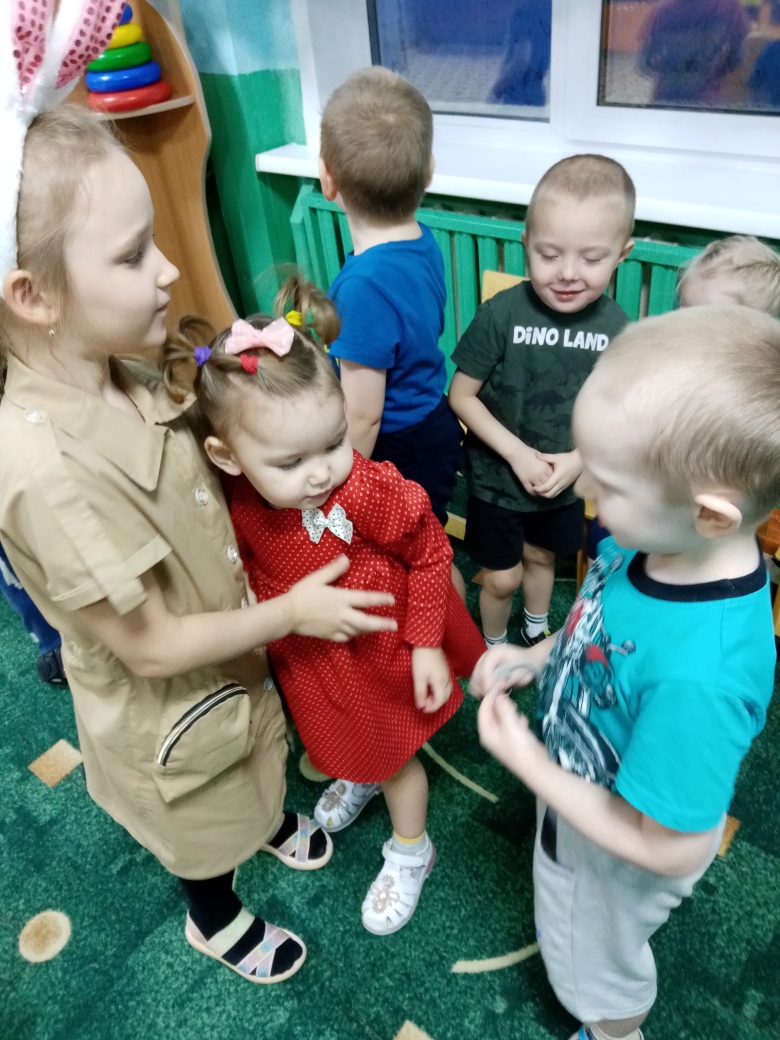 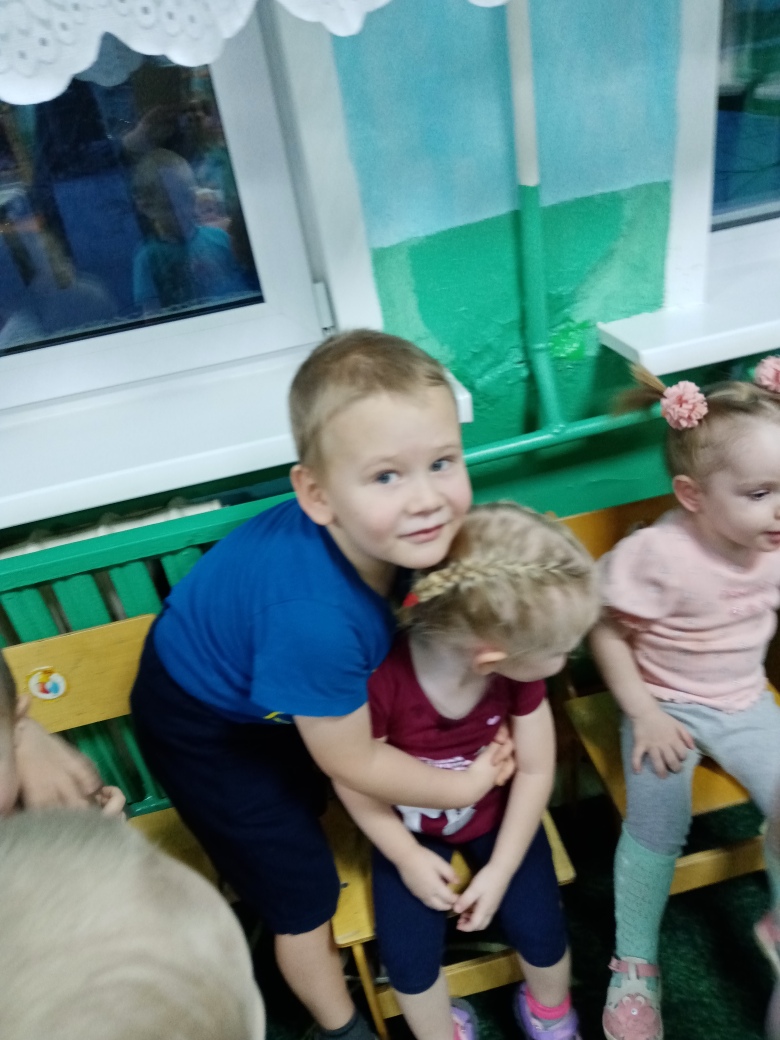 